Atelier pratique sur la propriété intellectuelle et les ressources génétiques, les savoirs traditionnels et les expressions culturelles traditionnellesOrganisé parl’Organisation Mondiale de la Propriété Intellectuelle (OMPI) 
et
l’Initiative de renforcement des capacités pour l’APAen collaboration avec 
l’Office marocain de la propriété industrielle et commerciale (OMPIC)et
le Ministère délégué chargé de l’environnementMarrakech (Maroc), 5 au 8 septembre 2016PROGRAMMEétabli par le Bureau international de l’OMPI et le secrétariat de l’Initiative de renforcement des capacités pour l’APALundi 5 septembre 2016 	[Note : journée consacrée aux peuples autochtones et aux communautés locales uniquement]Ouverture9 h 00 – 9 h 30	Enregistrement9 h 30 – 9 h 45	Cérémonie d’ouverture autochtone 9 h 45 – 10 h 00		Allocutions de bienvenue prononcées par :M. Suhel al-Janabi, co-manager, Initiative APA etMme Begoña Venero, conseillère principale, Division des savoirs traditionnels, OMPI10 h 00 – 10 h 30		Présentation des participantsFacilitatrice : Mme Marina Sauzet10 h 30 – 11 h 00	Pause-café11 h 00 – 11 h 45 	Introduction à la propriété intellectuelleMme Begoña Venero11 h 45 – 12 h 30	Introduction à l’accès et au partage des avantagesM. Suhel al-Janabi et Mme Eva Fenster, conseillère juridique, Initiative APA12 h 30 – 14 h 00	Pause déjeuner14 h 00 – 16 h 00	Travail en groupe : déterminer les enjeux, les besoins et les attentesMme Marina Sauzet16 h 00 – 16 h 30	Pause-café16 h 30 – 17 h 30	Rapports sur le travail en groupe17 h 30 – 18 h 00	RécapitulationMme Marina Sauzet18 h 00	Fin du programme de la journéeMardi 6 septembre 2016 	[Note : journées consacrées à tous les participants à partir de ce jour]Facilitateurs pour la journée	M. Suhel al-Janabi Mme Eva Fenster8 h 30 – 9 h 00	Enregistrement9 h 00 – 9 h 30	Allocutions de bienvenue prononcées par :M. Adil El-Maliki, directeur général, Office marocain de la propriété industrielle et commerciale (OMPIC)M. Khalid Lalami, chef de la division de la biodiversité, Ministère délégué chargé de l’environnementM. Suhel al-JanabiMme Begoña Venero9 h 30 – 10 h 00	Objectifs et ordre du jour	Présentation du contexte10 h 00 – 10 h 30	Présentation des participants10 h 30 – 11 h 00	Pause-café11 h 00 – 12 h 30	Thème 1 : Introduction à la propriété intellectuelleExposé : Mme Begoña Venero Discussion12 h 30 – 14 h 00	Pause déjeuner14 h 00 – 15 h 30	Thème 2 : Propriété intellectuelle, savoirs traditionnels et expressions culturelles traditionnellesExposé : M. Claudio Chiarolla, juriste, Division des savoirs traditionnels, OMPI Discussion15 h 30 – 16 h 00	Pause-café16 h 00 – 17 h 30	Études de cas (groupes parallèles)	Animatrices : Mme Begoña Venero M. Claudio Chiarolla17 h 30 – 18 h 00	Récapitulation18 h 00	Fin du programme de la journée18 h 30	RéceptionMercredi 7 septembre 2016Facilitateurs pour la journée	Mme Begoña Venero M. Claudio Chiarolla9 h 00 – 9 h 30	Récapitulation de la journée du mardi9 h 30 – 10 h 30	Présentation du contexte : “Peuples, plantes et profits”	Animateurs : Mme Eva Fenster M. Olivier Rukundo, conseiller juridique, Initiative APADiscussion10 h 30 – 11 h 00	Pause café11 h 00 – 12 h 30	Thème 3 : Propriété intellectuelle et ressources génétiques	Exposé : M. Suhel al-Janabi et M. Olivier Rukundo	Discussion12 h 30 – 14 h 00	Pause déjeuner14 h 00 – 15 h 45	Étude de cas : propriété intellectuelle et accès et partage des avantages	Exposé : Mme Eva Fenster M. Olivier Rukundo15 h 45	Fin du programme de la journée15 h 45 – 18 h 30	Visite culturelle de la ville de MarrakechJeudi 8 septembre 2016Facilitateurs pour la journée	M. Suhel al-Janabi Mme Eva Fenster9 h 00 – 9 h 30	Récapitulation de la journée du mercredi9 h 30 – 12 h 30	Réunions au niveau national	Thèmes de discussion proposés :Expériences nationales et projets en cours en rapport avec les savoirs traditionnels, les expressions culturelles traditionnelles et les ressources génétiques dans votre paysComment utiliser la propriété intellectuelle pour protéger et valoriser les savoirs traditionnels, les expressions culturelles traditionnelles et les ressources génétiques, tout en tirant parti au maximum des possibilités qu’ils offrent au niveau économique et en termes de développement?Quelles sont les mesures spéciales qui pourraient être prises pour protéger et valoriser les savoirs traditionnels, les expressions culturelles traditionnelles et les ressources génétiques, tout en tirant parti au maximum des possibilités qu’ils offrent au niveau économique?Programme en instance concernant les savoirs traditionnels, les expressions culturelles traditionnelles et les ressources génétiques dans votre pays.12 h 30 – 14 h 00	Pause déjeuner14 h 00 – 16 h 00	Rapport des groupes nationaux : 	AlgérieBéninCôte d’IvoireMadagascarMarocSénégal16 h 00 – 16 h 30	Pause-café16 h 30 – 17 h 30	Récapitulation – discussion en plénièreMme Marina Sauzet17 h 30 – 17 h 45	Allocution de clôture :Représentant(s) du gouvernement marocainM. Suhel al-JanabiMme Begoña Venero17 h 45	Fin du programme[Fin du document]FFFF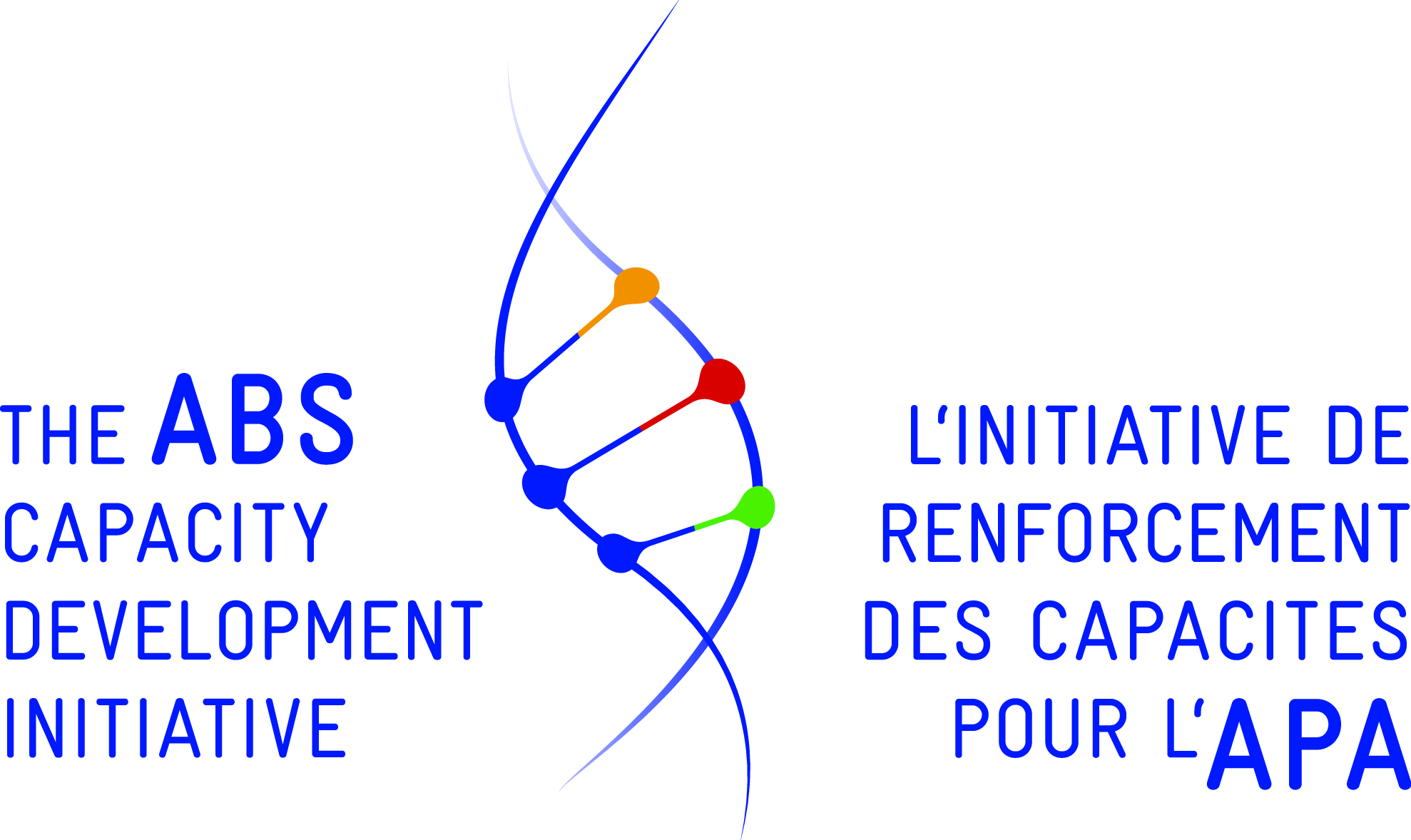 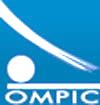 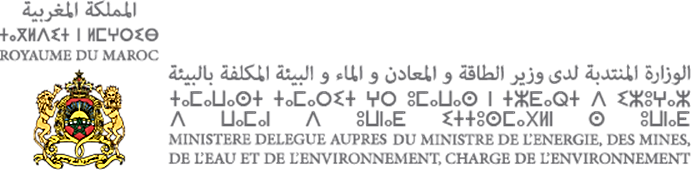 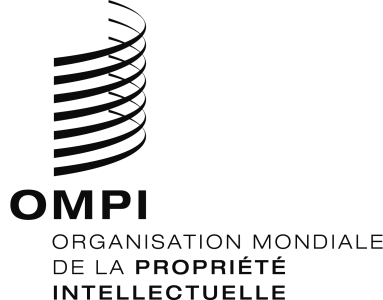 l’Initiative de renforcement des capacités pour l’APAOffice marocain de la propriété industrielle et commerciale (OMPIC)Ministère délégué chargé de l’environnementAtelierAtelierAtelierAtelierwipo/iptk/RAK/16/1  wipo/iptk/RAK/16/1  wipo/iptk/RAK/16/1  wipo/iptk/RAK/16/1  DATE :  30 août 2016DATE :  30 août 2016DATE :  30 août 2016DATE :  30 août 2016